AEROSEM: Neu mit TeilbreitenschaltungFür homogene Pflanzenentwicklung und SaatguteinsparungDas perfekte Scharsystem bei der AEROSEM Sämaschine von Pöttinger garantiert höchste Einsatzsicherheit und somit die optimale Voraussetzung für den Erfolg: Der Ertrag wird durch exaktes Ablegen des Saatgutes positiv beeinflusst. Ob leichte, schwere, trockene oder feuchte Böden – die optimale Ablage der AEROSEM hat hier großen Einfluss auf das Ernteergebnis. Für noch mehr Wirtschaftlichkeit und Flexibilität sorgt die neue Section Control - Teilbreitenschaltung. Section Control – Teilbreitenschaltung für homogene PflanzenentwicklungAn der virtuellen Vorgewendelinie wird automatisch je ein Meter (Section) hintereinander abgeschaltet. Bei einer Maschine mit 3 m Arbeitsbreite sind es zwei (Reihenabstand 15 cm) oder drei Sektionen (Reihenabstand 12,5 cm). Das Abschalten der ersten Sektionen tritt ein, indem die Steuerung die notwendigen 8 Reihen (1 Meter) schließt. Im Anschluss folgt das Schließen der zweiten Sektion usw. Diese Funktion wird durch den weltweit einzigartigen IDS Verteilerkopf ermöglicht. Dabei wird die Dosiermenge automatisch, entsprechend der restlich verbleibenden Arbeitsbreite, angepasst.Das System punktet durch Reduktion der Überlappung bei Feldkeilen und am Vorgewende.Für den Pflanzenbauer bedeutet Section Control - Teilbreitenschaltung eine homogene Pflanzenentwicklung und -bestände. Das Ergebnis bei der Ernte ist gleichmäßige Ährenreife und Kornfeuchte, wobei eine Saatguteinsparung als positiver Nebeneffekt auftritt.Den hohen Anspruch einer perfekten Saatgutablage erfüllen bei der AEROSEM drei verschiedene Scharsysteme. Die Maschine ist mit 3-reihigem Schlepp-schar, mit Einscheibenschar oder mit DUAL DISC Doppelscheibenschar verfügbar. Das Schleppschar ist für leichte Böden mit wenig organischer Masse geeignet. Für Einscheiben- und Schleppschar sind bis zu 25 kg Schardruck möglich. Beide Scharsysteme können mit optionalen Druck- bzw. Tiefenführungsrollen bestückt werden um die Saatkörner zusätzlich auf den feuchten Saathorizont zu drücken.Die großdimensionierten DUAL DISC Doppelscheibenschare schneiden die Pflanzenreste durch und formen eine gleichmäßige, saubere Särille. Die Dosierräder können je nach Aussaatmenge für Normalsaatgut oder Feinsaatgut werkzeuglos, rasch und einfach getauscht werden. Eine für alles: Egal, welche Kulturen gerade für die Aussaat anstehen, mit der Pöttinger AEROSEM ist höchste Einsatzflexibilität, Genauigkeit und Komfort in der Aussaat garantiert. Genau das Richtige für jeden Ackerbau-Profi. Bildervorschau: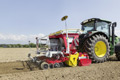 AEROSEM 3002 ADDhttp://www.poettinger.at/de_at/Newsroom/Pressebild/2737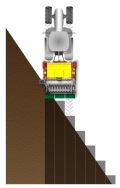 Section Control – Teilbreitenschaltung bei der AEROSEMhttps://www.poettinger.at/de_at/Newsroom/Pressebild/4176Weitere druckoptimierte Bilder: http://www.poettinger.at/presse